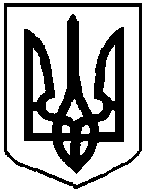 народний депутат УкраЇни24.11.2020 р.Верховна Рада УкраїниВідповідно до статті 93 Конституції України в порядку права законодавчої ініціативи вносимо на розгляд Верховної Ради України проект Закону України "Про внесення змін до Податкового кодексу України та Закону України "Про збір та облік єдиного внеску на загальнообов’язкове державне соціальне страхування" щодо додаткової підтримки бізнесу у зв'язку із посиленням карантинних заходів".Доповідати під час розгляду законопроекту на пленарному засіданні Верховної Ради України буде народний депутат України Железняк Я. І.Додатки:Проект Закону на 2 арк.Пояснювальна записка на 3 арк.Порівняльна таблиця на 3 арк.Проект постанови на 1 арк.Народні депутати України:			                       